
УТВЕРЖДАЮ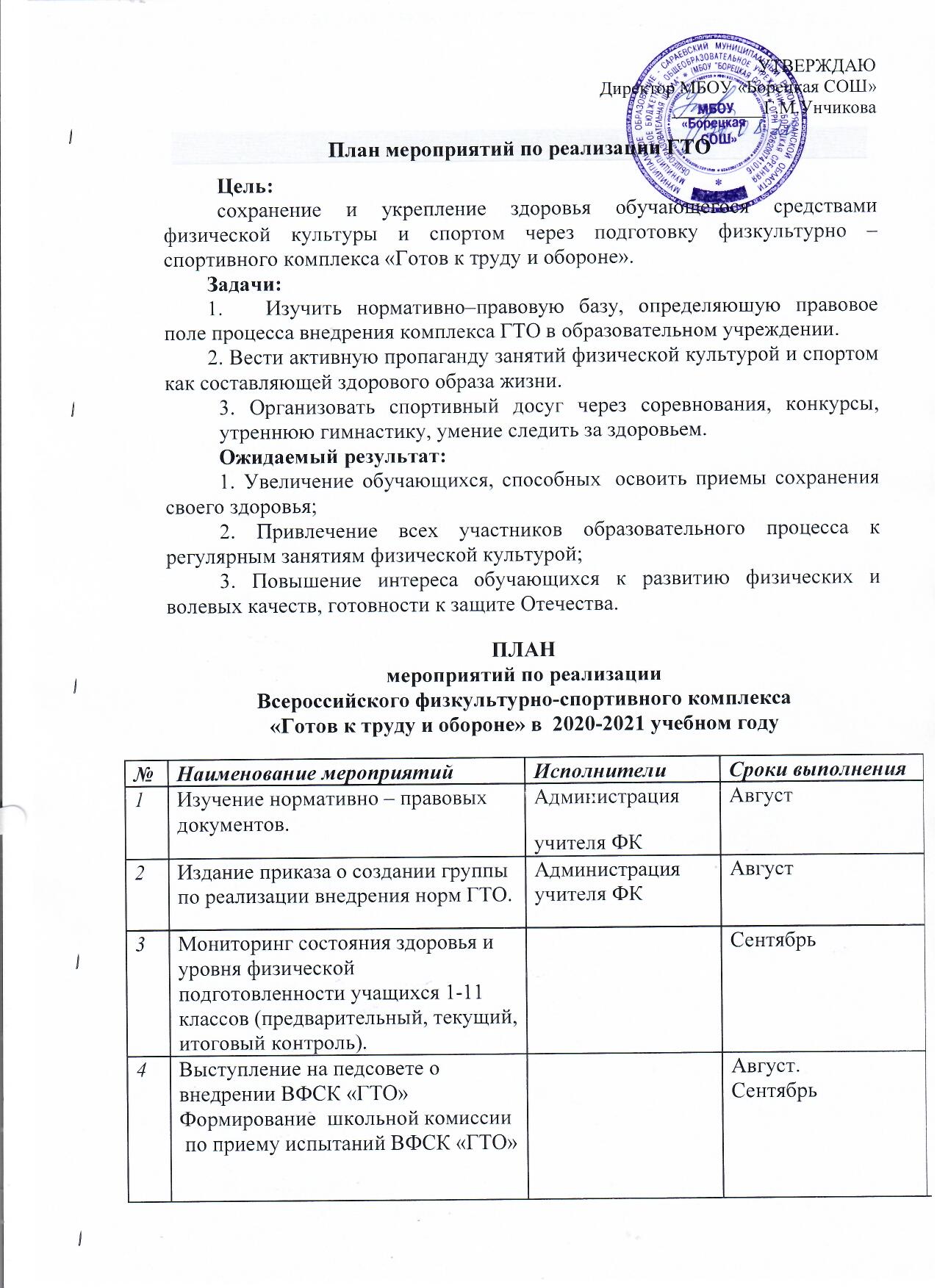 Директор МБОУ «Борецкая СОШ»__________Г.М.УнчиковаПлан мероприятий по реализации ГТОЦель:сохранение и укрепление здоровья обучающегося средствами физической культуры и спортом через подготовку физкультурно – спортивного комплекса «Готов к труду и обороне».Задачи:1.        Изучить нормативно–правовую базу, определяющую правовое поле процесса внедрения комплекса ГТО в образовательном учреждении.2. Вести активную пропаганду занятий физической культурой и спортом как составляющей здорового образа жизни.3. Организовать спортивный досуг через соревнования, конкурсы, утреннюю гимнастику, умение следить за здоровьем.Ожидаемый результат:1. Увеличение обучающихся, способных  освоить приемы сохранения своего здоровья;2. Привлечение всех участников образовательного процесса к регулярным занятиям физической культурой;3. Повышение интереса обучающихся к развитию физических и волевых качеств, готовности к защите Отечества.ПЛАНмероприятий по реализацииВсероссийского физкультурно-спортивного комплекса«Готов к труду и обороне» в  2020-2021 учебном году№Наименование мероприятийИсполнителиСроки выполнения1Изучение нормативно – правовыхдокументов.Администрацияучителя ФКАвгуст2Издание приказа о создании группы по реализации внедрения норм ГТО.Администрация учителя ФКАвгуст  3Мониторинг состояния здоровья и уровня физической подготовленности учащихся 1-11 классов (предварительный, текущий, итоговый контроль).Сентябрь4Выступление на педсовете о внедрении ВФСК «ГТО» Формирование  школьной комиссии  по приему испытаний ВФСК «ГТО» Август.Сентябрь5Организация индивидуальную работу по совершенствованию физического развития учащихся, не выполняющих нормативы на уроках ФКВ течении года.В течении года.6Проведение классных часов.Классные руководители.Сентябрь, октябрь.Сентябрь, октябрь.7Организация спортивных секций по видам:1.Баскетбол 2.ПлаваниеВ течении года.В течении года.8Утверждение  календаря  школьных спортивно-массовых мероприятий.до 20 сентябрядо 20 сентября9Обновление материальной базы для сдачи норм ГТО.Учитель ФКОктябрь, ноябрь.Октябрь, ноябрь.10Проведение тестирования уровня физической подготовленности обучающихся по программе спортивного комплекса ГТО.Учитель ФК.11Классный час «Мой друг – физическая культура»,  серия  классныхчасов  в 1-4 классах.Кл. руководителиОктябрьОктябрь12Выступление на родительских собраниях по продвижению ВФСК «ГТО»Кл. руководителиОктябрь – январь.Октябрь – январь.13Проведение фестиваля физкультурно – спортивного комплекса ГТО.20 декабря.20 декабря.14Ведение паспорта  достижения результатов по физкультурно-спортивному комплексу ГТО.В течении года.В течении года.15Размещение информации о ходе реализации внедрения  ВФСК «ГТО» на сайте МБОУ Классные руководителиНоябрь-апрель.Ноябрь-апрель.16Составление  отчета об итогах реализации внедрения ВФСК «ГТО» Кл. руководителиМай.Май.